V 4 – Die Farben des RegenbogensMaterialien: 		Spiegel, helle Taschenlampe, WasserbadChemikalien:		WasserDurchführung: 		In das mit Wasser gefüllte Wasserbad wird ein Spiegel so hinein gestellt, dass dessen unterer Teil mit Wasser bedeckt ist. Mit der Taschenlampe wird so auf den Spiegel geleuchtet, dass Lichtreflexionen an der Wand hinter der Taschenlampe zu beobachten sind. Die Beobachtung wird notiertBeobachtung:			An der Wand hinter der Taschenlampe entsteht nebeneinander ein helles Spektrum in den Farben des Regenbogens. 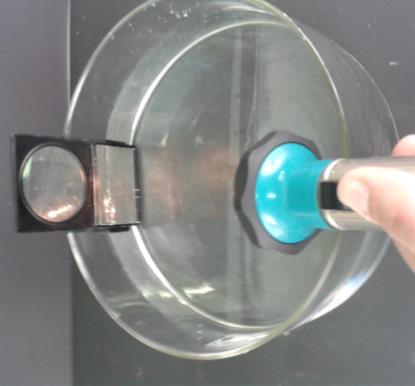 Abb. 4 - Versuchsaufbau zur spektralen Zerlegung von weißem Licht in WasserDeutung:			Beim Licht, das von der Taschenlampe ausgestrahlt wird, handelt es sich um weißes Licht. Dieses besteht aus einer Mischung von verschieden farbigen Lichtstrahlen. Diese werden, wenn man mit der Taschenlampe auf das Wasser leuchtet, zur Seite abgelenkt, so dass aufgrund der unterschiedlichen Brechungswinkel der einzelnen Lichtstrahlen das weiße Licht in seine Spektralfarben zerlegt wird. Entsorgung:		Wasser in den AbflussLiteratur:		Andrews, Georgina, Knighton, Kate (2012): 100 Spannende Experimente für Kinder. Bassermann Verlag. GefahrenstoffeGefahrenstoffeGefahrenstoffeGefahrenstoffeGefahrenstoffeGefahrenstoffeGefahrenstoffeGefahrenstoffeGefahrenstoffeWasserWasserWasserH: -H: -H: -P: -P: -P: -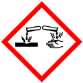 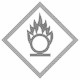 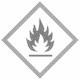 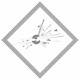 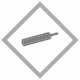 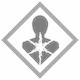 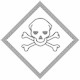 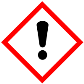 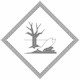 